UNIVERSITAS MUHAMMADIYAH PONOROGO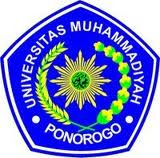 FAKULTAS KEGURUAN DAN ILMU PENDIDIKAN(STATUS TERAKREDITASI)Alamat: Jl. Budi Utomo No. 10 Telp. (0352) 481124 Fax. (0352) 461796PONOROGO - 63471AGREEMENT PAGEThis is to certify that the Sarjana thesis of RATIH HENING RESPATI has been approved by the thesis advisors for further approval by the board of examiners.Ponorogo, 22nd October 2012 Advisor I,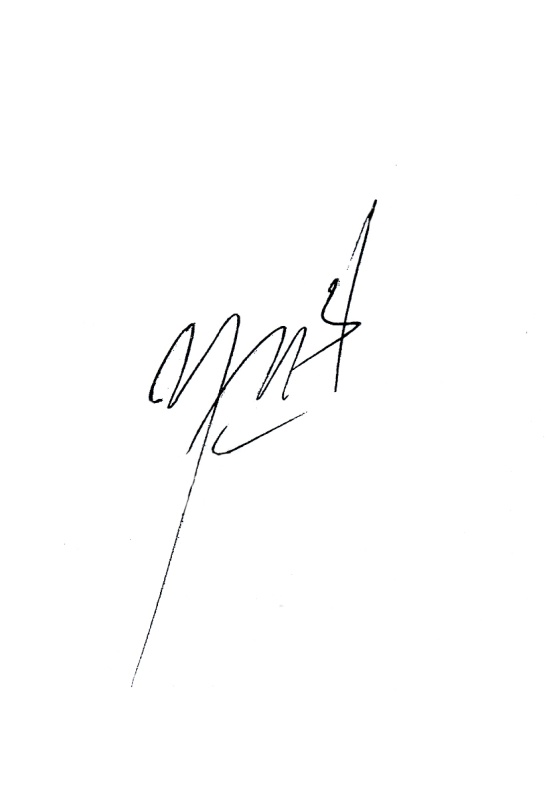 ZAIN ATTAMIM, M. PdNIS. 044 0154Ponorogo, 22nd October 2012Advisor II,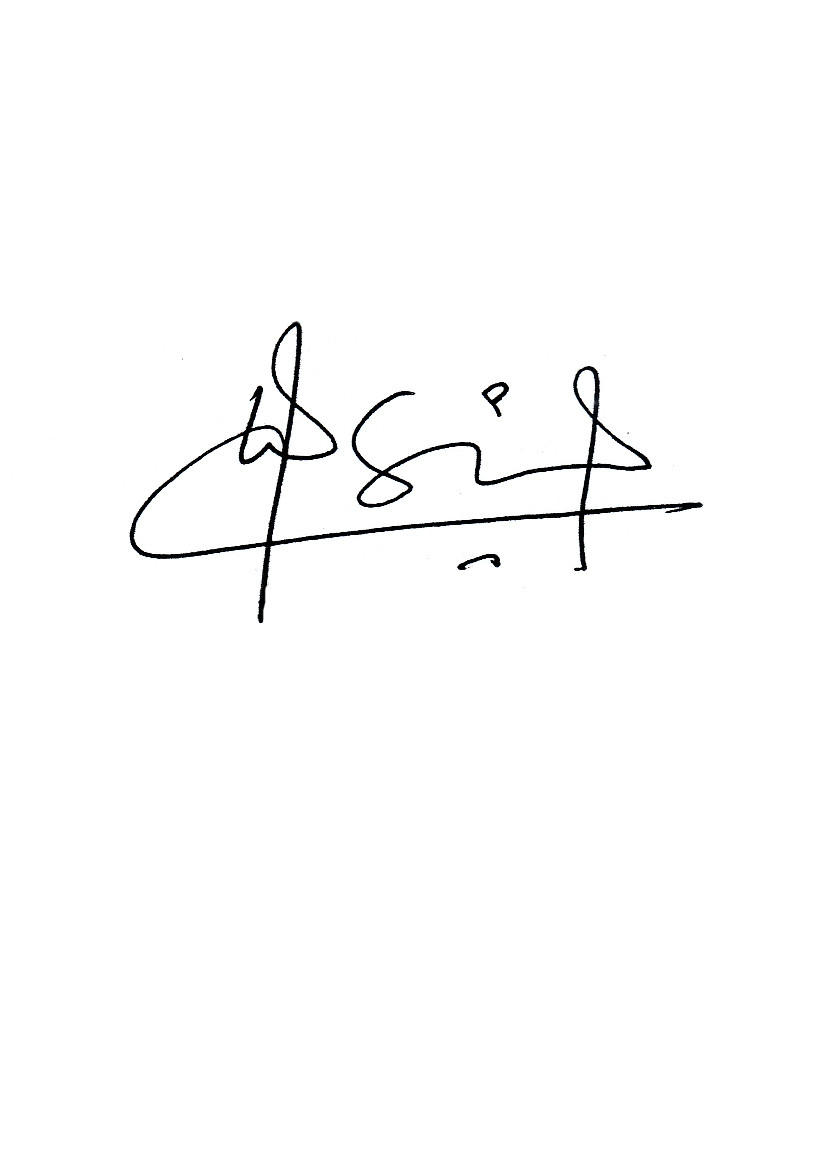 SITI ASIYAH, M.PdNIS. 044 0377